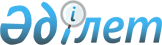 Мектепке дейінгі тәрбие мен оқытуға мемлекеттік білім беру тапсырысын, ата-ана төлемақысының мөлшерін бекіту туралы
					
			Күшін жойған
			
			
		
					Түркістан облысы Кентау қаласы әкiмдігінiң 2020 жылғы 9 шілдедегі № 253 қаулысы. Түркістан облысының Әдiлет департаментiнде 2020 жылғы 10 шілдеде № 5704 болып тiркелдi. Күші жойылды - Түркістан облысы Кентау қаласы әкiмдігінiң 2022 жылғы 14 ақпандағы № 42 қаулысымен
      Ескерту. Күші жойылды - Түркістан облысы Кентау қаласы әкiмдігінiң 14.02.2022 № 42 қаулысымен (алғашқы ресми жарияланған күнінен кейін күнтізбелік он күн өткен соң қолданысқа енгізіледі).
      "Қазақстан Республикасындағы жергілікті мемлекеттік басқару және өзін-өзі басқару туралы" Қазақстан Республикасының 2001 жылғы 23 қаңтардағы Заңының 31 бабының 2-тармағына және "Білім туралы" Қазақстан Республикасының 2007 жылғы 27 шілдедегі Заңының 6 бабының 4 тармағының 8-1) тармақшасына сәйкес, Кентау қаласының әкімдігі ҚАУЛЫ ЕТЕДІ:
      1. Мыналар:
      1) мектепке дейінгі тәрбие мен оқытуға мемлекеттік білім беру тапсырысы осы қаулыға 1-қосымшаға;
      2) ата-ана төлемақысының мөлшері осы қаулыға 2-қосымшаға сәйкес бекітілсін.
      2. Кентау қаласы әкімдігінің 2019 жылғы 26 желтоқсандағы № 677 "Мектепке дейінгі тәрбие мен оқытуға мемлекеттік білім беру тапсырысын, ата-ана төлемақысының мөлшерін бекіту туралы" (Нормативтік құқықтық актілерді мемлекеттік тіркеу тізілімінде № 5332 тіркелген, 2020 жылғы 04 қаңтарда "Кентау шұғыласы" газетінде және 2019 жылғы 31 желтоқсанда Қазақстан Республикасының нормативтік құқықтық актілерінің эталондық бақылау банкінде электрондық түрде жарияланған) қаулысының күші жойылды деп танылсын.
      3. "Кентау қаласы әкімінің аппараты" мемлекеттік мекемесі Қазақстан Республикасының заңнамасында белгіленген тәртіпте:
      1) осы қаулыны "Қазақстан Республикасының Әділет министрлігі Түркістан облысының Әділет департаменті" Республикалық мемлекеттік мекемесінде мемлекеттік тіркелуін;
      2) ресми жарияланғаннан кейін осы қаулыны Кентау қаласы әкімдігінің интернет ресурсында орналастыруын қамтамасыз етсін.
      4. Осы қаулының орындалуына бақылау Кентау қаласы әкiмiнiң орынбасары Б.Алимбетовке жүктелсiн.
      5. Осы қаулы оның алғашқы ресми жарияланған күнiнен кейiн күнтiзбелiк он күн өткен соң қолданысқа енгiзiледi. Мектепке дейінгі тәрбие мен оқытуға мемлекеттік білім беру тапсырысы Ата-ана төлемақысының мөлшері 
      Ескертпе: 1 күніне бір балаға жас ерекшелігіне қарай кететін шығын. Нақты жұмыс күніне есептелген.
					© 2012. Қазақстан Республикасы Әділет министрлігінің «Қазақстан Республикасының Заңнама және құқықтық ақпарат институты» ШЖҚ РМК
				
      Қала әкімі

Д. Махажанов
Кентау қаласы әкімдігінің
2020 жылғы 9 шілдедегі
№ 253 қаулысына 1-қосымша
Мектепке дейінгі мекемелердегі орын саны
Оның ішінде 
Оның ішінде 
Мектепке дейінгі мекемелердегі орын саны
республикалық бюджет есебінен 
жергілікті бюджет есебінен
9977
8752
1225Кентау қаласы әкімдігінің
2020 жылғы 9 шілдедегі
№ 253 қаулысына 2-қосымша
Барлығы:
Күніне бір баланың шығыны, 3 жасқа дейін теңге (көп емес)
Күніне бір баланың шығыны, 3 жастан 7 жасқа дейін теңге (көп емес)
Барлығы:
320,00
426,00